        Welcome to Class 9    Autumn Term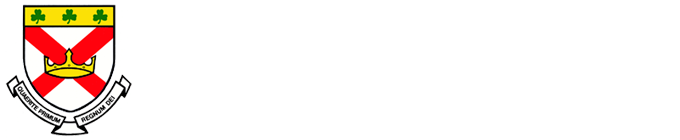 